Цель занятия: воспитание духовно – нравственных основ, любви к Родине. способствовать формированию чувства принадлежности к Отечеству, любви и  преданности  к своей Родине;Задачи: Образовательная: обобщить понятия: Родина, малая родинаРазвивающая: развивать у детей речь, кругозор, память, внимание.Коррекционная: коррекция и развитие личностных качеств учащихся, эмоционально - волевой сферыВоспитательная: воспитание интереса и желания больше узнать о родном крае, своей малой Родины.Форма проведения: игра – путешествие.Место проведения : актовый зал, кабинеты (станции)Подготовительная работа:1.Педагогический персонал заранее уведомляется о проведении мероприятия.2. Выбираются кабинеты (в дальнейшем станции), раздаются задания взрослым участникам, обговаривается форма зачисления баллов.3.  Готовятся путевые листы для команд.4. Обговаривается форма поощрения участников.5. Проводится конкурс рисунка «Родина глазами детей»Оформление:Сцена украшается рисунками детей.Ход занятия:I. Организационный момент.Родина – слово большое, большое!                  
Пусть не бывает на свете чудес,
Если сказать это слово с душою,
Глубже морей оно, выше небес! 

В нем умещается ровно полмира:
Мама и папа, соседи, друзья.
Город родимый, родная квартира,
Бабушка, школа, котенок … и я.

Зайчик солнечный в ладошке,
Куст сирени за окошком
И на щечке родинка –
Это тоже Родина.
(Т. Бокова)
 Что мы Родиной зовём 

Что мы Родиной зовём?
Дом, где мы с тобой живём,
И берёзки, вдоль которых
Рядом с мамой мы идём.

Что мы Родиной зовём?
Поле с тонким колоском,
Наши праздники и песни,
Тёплый вечер за окном.

Что мы Родиной зовём?                                                                                                                  Всё, что в сердце бережём,
И под небом синим-синим
Флаг России над Кремлём.
(В. Степанов)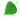 - Мы приветствуем вас, наши дорогие ребята! Сегодня  у нас не совсем обычное мероприятие.  Тема которого : «Люблю тебя, моя Россия», а необычность его состоит в том, что оно  будет проходить  в форме игры – путешествия.    - Каждая семья – это команда путешественников. Каждой команде вручается путевой лист, в котором обозначается маршрут следования, в путевом листе после выполнения задания вам будут выставляться баллы, суммировав которые мы определим победителя.   -А что нужно для победы, мы узнаем в разминке. (На интерактивную доску выводятся слова, в которых нужно переставить буквы) (ЧАДАУ, ЗЕИНВЕЕ, БЕДАОП)    - Молодцы! А теперь получите путевые листы и в путь, не забывайте, что команды должны придти в полном составе!  Дети отправляются в путешествие «по станциям необъятной Родины».Команды возвращаются, передают путевые листы жюри, жюри подводит итоги.- Ребята, в веселой,  игровой форме мы провели серьёзное занятие по нравственному воспитанию.- И дай вам бог, чтобы вы пронесли эту любовь к родным и близким, любовь к своему Отечеству, к нашей Родине через всю свою жизнь.      Родиной мы её зовём потому, что в ней мы родились, в ней говорят на родном нам языке и всё в ней для нас родное.     - Проститься с вами мы хотим красивыми и замечательными словами:Колышет березоньку ветер весеннийВеселой капели доносится звонКак будто читает поэму ЕсенинПро землю, в которую был он влюблёнПро яркие звёздыПро ливни косыеПро жаркие ветры И радость весныЛюбите Россию, любите РоссиюИ будьте навеки России верны!Про яркие звёздыИ ливни косыеПро жаркие ветрыИ крик журавлейЛюбите Россию, любите РоссиюДля русского сердца земли нет милей!-На этой ноте давайте с вами простимся. Спасибо за внимание. Подведение итогов, награждение. Занятие окончено.Приложение:Станция «Угадайково»1.Здесь зашифрована поговорка о мастерстве.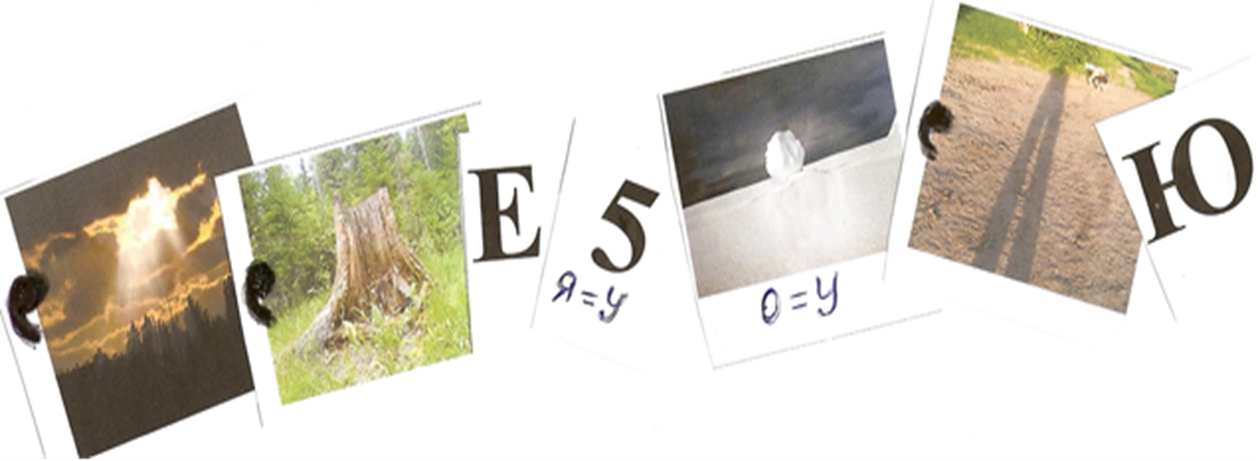 Ответ: Ученье – путь к уменью.2. Поговорка о мире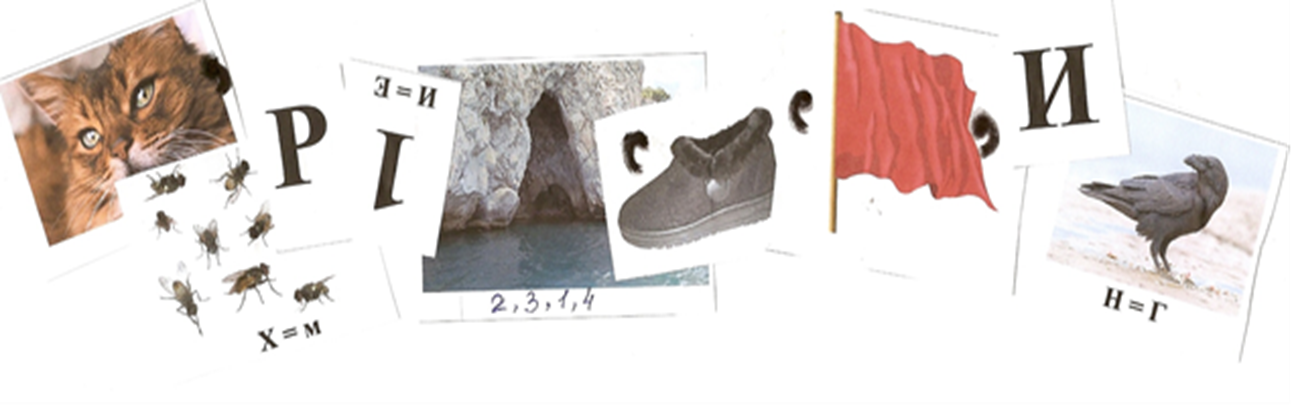 Ответ : Кому мир не дорог, тот нам и ворог.3. Поговорка о храбрости, смелости и решительности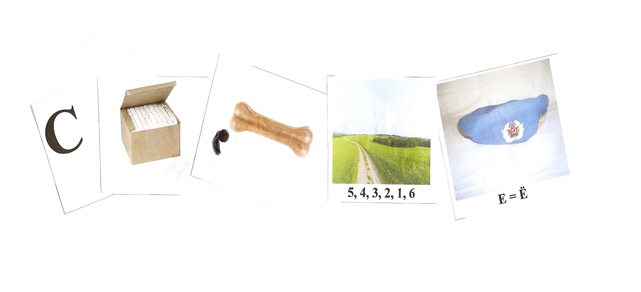 Ответ: Смелость города берёт.Станция « Внимательная»Задание: Отгадай ребус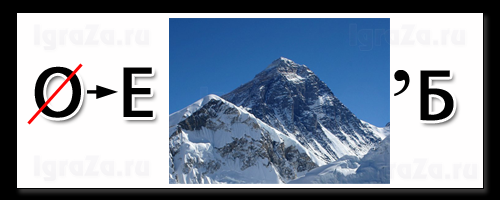 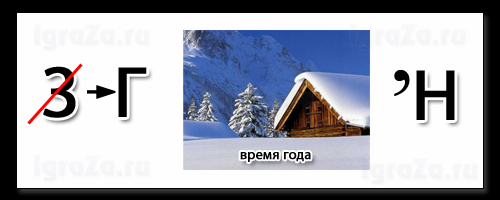 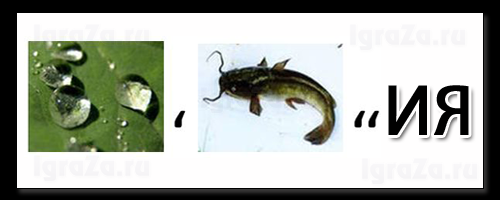 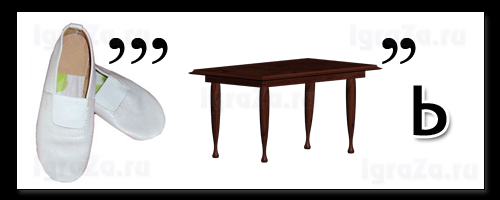 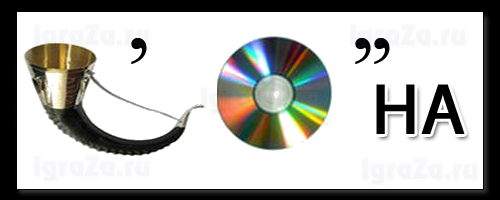 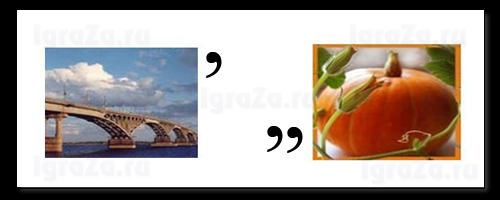 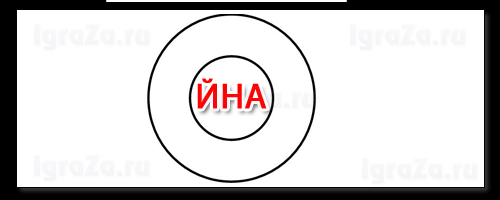 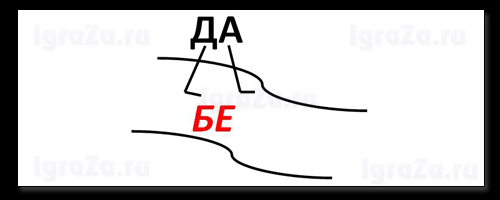 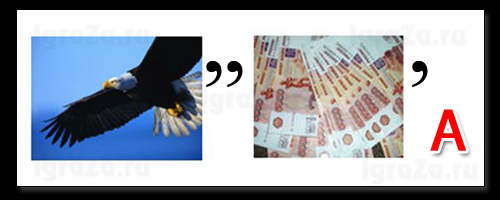 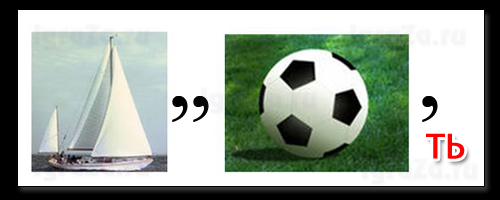 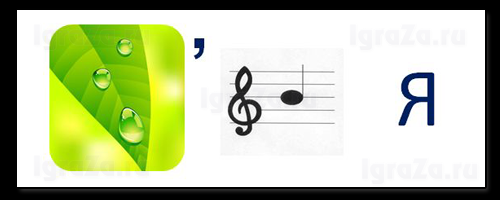 Ответы: 1. Герб    2. Гимн     3. Россия     4. Честь       5. Родина      6. Москва    7. Война     8. Победа   9. Ордена      10. ПамятьСтанция «Умная»1. Любовь к Родине сильнее смерти. 2. На чужой стороне Родина милее вдвойне.3. За морем теплее, а у нас светлее.4. Кто за Родину горой, тот герой.5. За морем веселье, да чужое, а у нас и горе, да своё.6  На родной стороне и камешек знаком.7. Нет земли краше, чем страна наша.8. Береги землю родимую, как мать любимую.Задание: Отрывки пословиц  «потеряли друг друга», помоги найти каждой свою пару.Станция «Загадочная»Задание: Отгадай загадки.    1. Человек без нее, что соловей без песни….      На чужой стороне она милей вдвойне…..    Она мать, чужбина мачеха…..(Родина)2. Оно – лучший врач… Оно деньги….Делу оно,  а потехе – час…. (Время)       3.Она даётся  только один раз….        Она на коленях позорнее смерти….        Её пройти – не поле перейти…..(Жизнь)4. Кто в ней не бывал, красоты не видал….Она, что гранит: никто её не победит….Она нашей Родины украшение, врагам – устрашение….(Москва)5.Где коза прошла, там и он пройдет….Русский  он не с мечем, ни с калачом не шутит….Для нашего него граница свята …..Он спит - служба идёт….(Солдат)                        ГБОУ «Детский дом – школа с. Белогорное Вольского района»                                                Игра – путешествие                                По теме: « Нравственное воспитание»                                                  Провели воспитатели:                                            Манышина Ирина Ивановна                                            Сачкова Ирина Николаевна.1.Любовь к Родинемилее вдвойне2.На чужой стороне Родинаа у нас светлее3.За морем теплее,тот герой4.Кто за Родину горой,сильнее смерти5.За морем веселее, да чужое,чем страна наша6.На родной стороне и а у нас и горе, да своё7. Нет земли краше,как мать любимую8. Береги землю родимую,камешек знаком